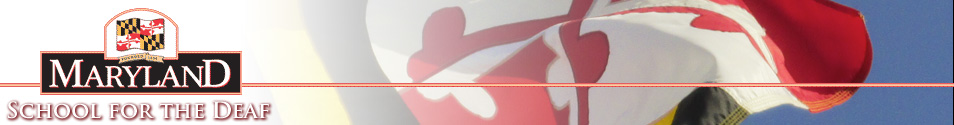 STUDENT BODY GOVERNMENTMinutes – Tuesday, November 26, 2013ATTENDANCEMEETING LOCATIONSeminar RoomMEETING Call to Order – 10:53 amREADING OF MINUTESN/aOFFICERS REPORTPresident Ballard: No reportVice President Tayla:  (Absent) No report Secretary Berrigan: No report OFFICIALS, REPRESENTATIVES, and SPONSOR REPORTS
Secretary of Academic Affairs McCullough: (Absent) no reportSecretary of Dorm Affairs and Communication Bagley: I’ve received some complaints that cafeteria workers should be required to wear hairnets. Also, I’d like for us to begin posting our minutes by our Secretary on our SBG website so that people can see what has been going on in our meetings. Senior SBG Class Representative Williams: no reportJunior SBG Class Representative Seremeth: No reportSophomore SBG Class Representative DeLaCruz: (Absent) No reportFreshman SBG Class Represetnative Wood-Jacobowitz: No Report SBG Sponsor Nolan: I spoke with Ms. Baranda Johnson yesterday afternoon on VP.  She shared with me about the possibility of Gallaudet’s SBG doing a workshop on leadership and hosting events for us- both MSSD and MSD’s SBG.  I told her I thought that was a terrific idea.  She feels this will happen in February.  As for the community service event, she brought up the idea of volunteering at the Cherry Blossom event on April 6th.  We could help out with the food or handing out snacks to the runners.  The only issue is that this is on Sunday and I am not sure how many of us would be able to go? The President can propose to have a discussion on those two topics during New Business.7   OLD BUSINESSKristin Williams: Decorating the west wing of the 1st floor with art by students: Further investigation has been done and it has been found that the staff aiming to complete this idea has asked us for our help with money. We cannot help as we have $0 balance. 8    NEW BUSINESSRhyshem Bagley: Legalize students of wearing hats in the cafeteria. (Vote results: 1-3-1)Rhyshem Bagley: Require Cafeteria workers to wear hairnets (Vote Results: Unanimous  5-0-0)Keith Nolan: Have a field trip to Gallaudet one day, and work with MSSD’s  and Gallaudet’s SBG. (Vote: 4-0-1)Keith Nolan: Do some community service at Washington DC and their Cherry Blossom event with MSSD’s SBG. (Vote: 3-0-2) ANNOUNCEMENTSChaz Seremeth: Basketball game tonight!Everybody: Happy Thanksgiving!MEETING ADJOURNED – 11:14 AMNameTitle/PositionPresentJad GoreNoCarey BallardPresidentYesTayla NewmanVice PresidentNoBridget BerriganSecretaryYesJehanne McCulloughSecretary of Academic AffairsNoRhyshem BagleySecretary of Dorm Affairs and Comm.YesKristin WilliamsSenior SBG Class RepresentativeYesChaz SeremethJunior SBG Class RepresentativeYesCaroline DeLaCruzSophomore SBG Class RepresentativeNoAnna Wood-Jacobowitz Freshman SBG Class RepresentativeYesMr. NolanSBG SponsorYesVisitorsLori BonheyoYes